                              Внеурочное занятие по теме 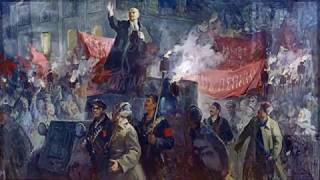                                События XX векаОбщая характеристика занятияЦели: сформировать представления учащихся о важнейших событиях в России в начале XX века; развивать устную речь.Оборудование: кроссворды на каждого учащегося; слайды с событиями того времени.Ход занятияОрганизационный момент, сообщение темы и целей занятия.Показ 1 слайда: Россия вступает в XXвек. - Тема занятия «Россия вступает в XX век». На уроке мы узнаем, какие важные события изменили судьбу страны.II.  Графический диктант.( в условиях пандемии пишут на листках, фотографируют, присылают, что даёт общую картину учителю. Но после диктанта можно и отправить детям ответы для самопроверки. На выбор учителя)-Напишите «+», если вы согласны с высказыванием, иначе «-»: В 1861 году Александр II подписал манифест о крестьянской вольности.За это его прозвали царь-освободитель.Отныне крестьяне больше не являлись собственностью помещиков и могли самостоятельно вести свои дела.Рабочие окраины выглядели так же как и центральная часть города.В центре городов появились здания банков, магазинов, музеев и театров.Во второй половине XIX века Россия не развивалась.Городские улицы до того времени освещались газовыми светильниками.К концу века по улицам Петербурга и Москвы ездили первые трамваи.Русская зима сделала невозможной работу железнодорожного транспорта. Первая железная дорога связала центр страны с Сибирью и Дальним Востоком.(Ответ: + + + - + - - + - - ).Изучение нового материала.Слово учителя.- Продолжаем наше путешествие по страницам истории. Вот мы подошли к XX столетию. Что же интересного было?Показ 2 слайда: Николай II. (на слайде: Николай Александрович Романов был последним русским царём. Царствовал Николай II 23 года. При нём, в 1913 году, было пышно отпраздновано 300-летие династии (царского рода) Романовых.Показ 3 слайда: Династия Романовых.- В феврале 1917 года в России произошла революция. Власть перешла к Временному правительству. Николай II отрёкся от престола и решил уехать в Англию к родственникам: многие цари, короли и императоры Европы состояли в родстве друг с другом. Временное правительство не разрешило царю с семьёй выехать за границу и распорядилось отправить их в Тобольск. В октябре 1917 года  в России произошла другая революция. К власти пришли большевики, и участь Романовых была решена. До сих пор мы не знаем, как всё произошло на самом деле. Но точно известно, что царскую семью перевезли из Тобольска  в Екатеринбург. В ночь на 17 июля 1918 года бывший император и его семья были тайно расстреляны.2. Работа по учебнику (с.127-129)- Прочитайте текст учебника.- Какие важные события произошли в начале XX столетия? (Николай II отрёкся от трона.)- Почему он был вынужден это сделать? -Какая война началась в 1914 году? (Первая мировая.)- Война началась из-за того, что столкнулись интересы Великобритании и Германии. Германии нужны были земли, где она могла бы добывать сырьё для своих заводов и фабрик. Весь мир в те времена уже был поделён между крупнейшими державами, поэтому Германия решила применить силу.Заложив в 1703 году новый город, которому впоследствии суждено было стать столицей Российской Империи, Пётр I назвал его Санкт-Петербургом. В переводе с немецкого – город святого Петра. Это название город носил до 1914 года.Показ 4 слайда: Первая мировая война. (на слайде: 1 августа 1914 года началась первая мировая война. Основными противниками в этой войне были Россия и Германия. Нашлись люди, которые потребовали заменить немецкое название города русским, и город стал Петроградом.)- После Октябрьской революции многие города стали менять свои названия. Им давали имена руководителей Коммунистической партии. Вятка стала Кировом, Царицын – Сталинградом. Нижний Новгород в честь великого русского писателя переименовали в Горький.- Петроград сохранил свое название до ., когда умер В.И. Ленин – руководитель Коммунистической партии и Советского государства. В память о нём город переименовали в Ленинград. В 1991 году было возвращено его первое имя – Санкт Петербург.Показ 5 слайда: Как назывался город? ( на слайде:С .  до . – Санкт –ПетербургС . до . – ПетроградС . до . – ЛенинградС . – Санкт – Петербург)Работа по теме.Рассказ учителя.- В 1917 году в России произошло два очень серьёзных события. В феврале был свергнут с престола последний русский царь Николай II. Власть перешла к Временному правительству. Осенью того же года план захвата власти в стране разработала партия большевиков во главе с В.И. Лениным. Большевики считали, что с восстания в Петрограде начнётся мировая революция, господство богатых во всём мире будет уничтожено, а для бедных настанет хорошая жизнь.Показ 6 слайда: Февральская революция.- Временное правительство  находилось в Зимнем дворце – раньше в нём жили цари. Оно вызвало в Петроград войска, сделало попытку развести мосты на Неве, чтобы отрезать центр города от окраин. Но было уже поздно. Восстание началось. В нём приняли участие матросы, солдаты, рабочие, поддерживающие Ланина и большевиков. Сначала восставшие захватили Центральный телеграф, затем – Государственный банк, вокзалы, мосты, телефонную и электрическую станции.  Временное правительство оказалось окружённым в Зимнем дворце, вскоре Зимний дворец был занят восставшими. Министров Временного правительства арестовали и отправили в Петропавловскую крепость. Так в Петрограде, а затем и по всей стране установилась новая власть.  К руководству страной пришла партия большевиков.- Вскоре в стране началась гражданская война. - Как вы думаете, кто участвовал в этой войне? (Граждане одной страны воевали друг с другом).- А почему она началась? (Одни люди хотели оставить старые порядки, а другие – новые).- Всякая война является бедствием для людей. В боях гибнут люди, на полях – пропадает урожай. Армию надо одевать, кормить, снабжать боеприпасами – это требует больших расходов. Но самая страшная из войн – гражданская, когда воюют между собой граждане одной страны. Гражданская война расколола народ на белых (тех, кто хотел вернуть прежние порядки) и красных (они провозгласили своей целью создание новой России, государства, где не должно быть богатых).Война шла с переменным успехом. На помощь белым пришли иностранные государства. Они ввели на территорию России свои войска – это называется интервенцией. Но этой помощи оказалось недостаточно. Жестокая, кровопролитная гражданская война, оборвавшая многие жизни, закончилась победой Красной Армии.Показ 7 слайда: Гражданская война.Работа по учебнику (с.130-132)- Прочитайте текст учебника.- Кто такие большевики? (Сторонники В.И. Ульянова).                3.  Работа в рабочей тетради.С.47 №1 - Прочитайте.- Соедините даты и события. - Когда власть перешла в руки большевиков? (Октябрь .)- Соедините линией.- Когда началась первая мировая война? (1914г.)- Соедините линией.- Когда отмечалось празднование 300-летия воцарения Романовых? (В феврале .)С.47 №2- Прочитайте.- Когда началась Отечественная война, во время которой русскую армию возглавил Кутузов? (в 1812г.)- А какой это век? (XIX)- Запишите век на ленте времени, а под ним дату.- Когда началась первая мировая война? (в .)- А какой это век? (XX) - Запишите век на ленте времени, а под ним дату.VI. Закрепление изученного. (Показ 8,9,10,11 слайдов)- Что отмечалось в феврале .? (Показ слайда: 300 лет со дня избрания Романовых на царство).- Когда последний царь отрёкся от  трона? (Показ слайда: спустя 4 года)- Кто был последним русским государем? (Показ слайда: Николай II).- Почему люди стали выступать против царя? (Показ слайда: им казалось несправедливым, что на вершине власти находится один человек).- Что такое партия? (Показ слайда: группа единомышленников, которые выдвигали свои программы).- Что было, если в партии возникали разногласия? (Показ слайда: партия раскалывалась на части).- Как образовалась партия большевиков? (Показ слайда: большинство членов партии  были сторонниками В.И.Ленина).- Когда началась первая мировая война? (Показ слайда: в 1914 году).- Почему она называется мировой? (Показ слайда: в неё были вовлечены многие государства).- Что принесла эта война людям? (Показ слайда: страдания, беды, разрушения и разорение).- Почему в 1915 году Россия начала терпеть военные неудачи? (Показ слайда: русская армия оказалась без снарядов, винтовок, сапог. Деревня осталась без работников. Зимой не хватало топлива).- Почему в стране стали происходить беспорядки? (Показ слайда: люди во всех бедах винили генералов, министров и самого царя). - Что происходило в феврале в 1917 году в Петрограде? (Показ слайда: перебои с продажей хлеба, рабочие вышли на улицы, на сторону народа перешли войска, император был вынужден отречься от престола)- К кому перешла власть? (Показ слайда: к Временному правительству).- Почему Советам люди доверяли больше? (Показ слайда: в них входили депутаты от рабочих, крестьян и солдат).- Когда власть перешла в руки большевиков? (Показ слайда: 25 октября 1917 г.)- Между кем происходила Гражданская война? (Показ слайда: между красными и белыми).- Кто такие красные и белые? (Показ слайда: сторонники большевиков – красные, их противники – белые).VII. Повторение изученного. Кроссворд «Страницы истории Отечества».Показ 12 слайда: Кроссворд.Показ 13 слайда: Вопросы к кроссворду.Учащиеся самостоятельно решают кроссворд. Можно распечатать, решить и прислать скриншот. Можно просто прислать ответы                                            КРОССВОРД    ДЛЯ    УЧАЩИХСЯПо вертикали: 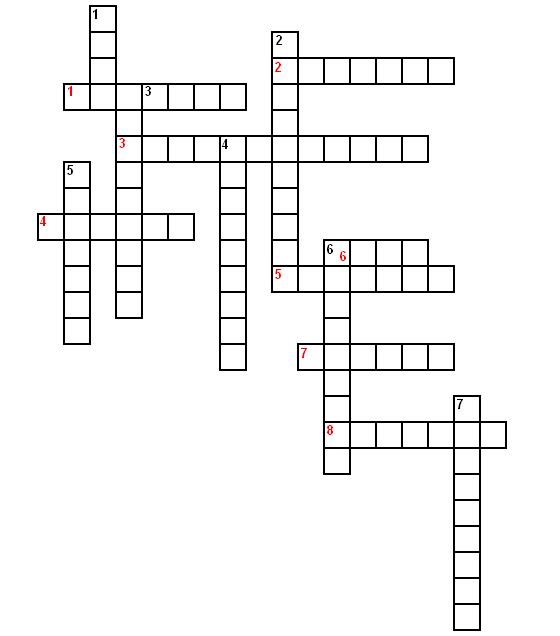 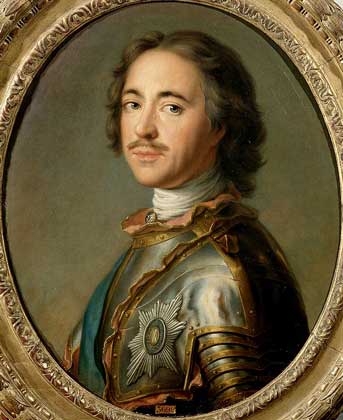 Это впервые появилось в России при Петре I. Какой царь подписал манифест о крестьянской вольности? Кто стал продолжателем дел Петра I? Кем работал молодой Пётр во время путешествия по Европе? Где родился М.В. Ломоносов? 7. 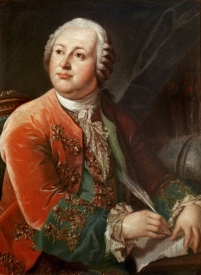 По горизонтали:Какая страна напала на Россию в 1812 году? Чем стала Россия при Петре Великом? Какой город появился при Петре I? Что происходило в Москве, когда туда вошли французы в 1812 году? Как называлась первая русская печатная книга? Что было построено в Москве в честь победы над Наполеоном? Кто напал на Россию в 17 веке? Кто был избран на престол в 1613 году? Проверка. Показ 14 слайда: Ответы к кроссворду.По вертикали: Картинка (Пётр I)Это впервые появилось в России при Петре I. (Библиотека)Какой царь подписал манифест о крестьянской вольности? (Александр II)Кто стал продолжателем дел Петра I? (Екатерина)Кем работал молодой Пётр во время путешествия по Европе? (Плотником).Где родился М.В. Ломоносов? (Холмогоры)Картинка (М.В. Ломоносов)По горизонтали:Какая страна напала на Россию в 1812 году? (Франция)Чем стала Россия при Петре Великом? (Империя)Какой город появился при Петре I? (Екатеринбург)Что происходило в Москве, когда туда вошли французы в 1812 году? (Пожары)Как называлась первая русская печатная книга? («Апостол»)Что было построено в Москве в честь победы над Наполеоном? (Храм Христа Спасителя)Кто напал на Россию в 17 веке? (Поляки)Кто был избран на престол в 1613 году? (Михаил Фёдорович Романов).VIII. Подведение итогов.- Какое событие произошло в 1917 году?Показ 15 слайда: Итог.IX. Задания.Учебник: с.127-133 читать, ответить на вопросы «Проверь себя».Тетрадь: с.47  №3,4.ФОТО СЛАЙДБольшевик – человек, который состоит в партии.Партия – группа людей, единомышленников.Держава – большая и мощная страна.Интервенция – вмешательство другого государства во внутренние дела какой-нибудь страны.Интернет ресурсhttps://nsportal.ru/download/#https://nsportal.ru/sites/default/files/2014/01/26/konspekt_uroka_54.docxhttps://nsportal.ru/download/#https://nsportal.ru/sites/default/files/2014/01/26/prezentatsiya_36.ppthttps://nsportal.ru/download/#https://nsportal.ru/sites/default/files/2014/01/26/krossvord_istoriya_otechestva.docМетодическое обеспечение занятия1. Плешаков, Крючкова: Окружающий мир. 4 класс. Учебник. В 2-х частях. ФП. ФГОС, Просвещение, 2017год2. Плешаков, Крючкова: Окружающий мир. 4 класс. Рабочая тетрадь. В 2-х частях. ФП. ФГОС, Просвещение, 2019год
